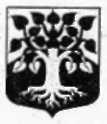 МУНИЦИПАЛЬНОЕ ОБРАЗОВАНИЕ«ЩЕГЛОВСКОЕ СЕЛЬСКОЕ ПОСЕЛЕНИЕ» ВСЕВОЛОЖСКОГО МУНИЦИПАЛЬНОГО РАЙОНАЛЕНИНГРАДСКОЙ ОБЛАСТИСОВЕТ ДЕПУТАТОВРЕШЕНИЕ17.10.2017 г									 № 10.13/17п. ЩегловоОб установлении размера платы (тарифа) за коммунальную услугу по вывозу твердых коммунальных отходов (ТКО) и мусора для нанимателей и собственников земельных участков, частных домовладений, расположенных на территории МО «Щегловское сельское поселение».В соответствии с Жилищным кодексом Российской Федерации, Федеральным законом №131-ФЗ «Об общих принципах организации местного самоуправления в Российской Федерации», Уставом МО «Щегловское сельское поселение» Всеволожского муниципального района Ленинградской области, совет депутатов МО «Щегловское сельское поселение» Всеволожского муниципального района Ленинградской областиРЕШИЛ:Установить размер платы (тариф) за коммунальную услугу по вывозу твердых коммунальных отходов (ТКО) и мусора для нанимателей и собственников земельных участков, частных домовладений, расположенных на территории МО «Щегловское сельское поселение» в размере 240 (двести сорок) руб. 00 коп., за календарный месяц с земельного участка, частного домовладения.Настоящее решение вступает в силу со дня официального опубликования.3. Контроль за исполнением решения возложить на главу администрации МО «Щегловское сельское поселение» - Чагусову Т.А. по подведомственности.Глава муниципального образования 				Ю.А. Паламарчук